Varuboden City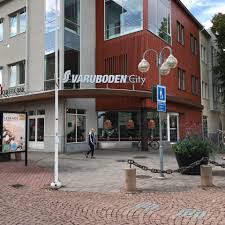 Arbetsuppgift:Kolla bästföre-datum, fronta varor och göra fint på hyllorna.4 h/vecka